Parent Carer 
Needs Assessment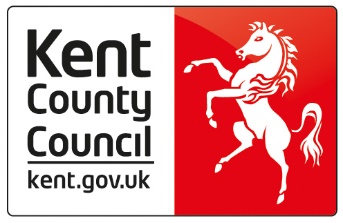 What is a Parent Carer Assessment?Important provisions of the Children and Families Act 2014 for parent carers of disabled children and young carers came into force on 1 April 2015.There is no new right to services for parent carers of disabled children, as there is for family carers of disabled adults under the Care Act.What we have for parent carers of disabled children is an assessment duty – and one that should lead to a better-informed decision about the holistic package of support that disabled children and their families need.Section 97 of the Children & Families Act 2014 requires local authorities to assess parent carers on the appearance of need or where an assessment is requested by the parent. This is called a “parent carers needs assessment”. In most cases parent carers are happy for their needs to be included as part of the holistic Children and Family Assessment, but they can ask for a separate assessment of their own needs.Where requested, the local authority must assess whether that parent has needs for support and, if so, what those needs are. The assessment must include an assessment of whether it is appropriate for the parent to provide, or continue to provide, care for a disabled child, in the light of the parent’s needs for support, other needs and wishes.The assessment must also have regard to:The well-being of the parent carer; andThe need to safeguard and promote the welfare of the childand any other child for whom the parent carer has parentalresponsibility.Following assessment, the local authority must then decide:Whether the parent has needs for support;Whether the child has needs for support;And if so whether those needs could be met (wholly orpartly) by services under Children Act 1989, s17.Can anyone ask for a parent carer assessment?The criteria for assessment as a ‘parent carer’ are primarily and statutorily linked to being able to identify the child(ren) as one with a disability.The Council uses the statutory Children Act 1989 definition of disability. For the purposes of the duties to vulnerable children and their families, the definition of disability as set out in Children Act 1989 section 17 (11) is applicable –‘A child is disabled if he/she is blind, deaf or dumb or suffers from a mental disorderof any kind or is substantially and permanently handicapped by illness, injury or congenital deformity or other disability that maybe prescribed’.A parent carer will be aged 18 or over and provide care to a child under 18 who is disabled.A parent carer will be providing care to a child under 18 who is:Blind: Where a child is registered blind or partially sightedDeaf: Where a child is registered deaf or hard of hearingDumb: Where a child has lost the ability to speak or was born without the ability to speakMental Disorder: Any disability of the mind as defined in the Mental Health Act 2007 and including developmental disorders such as ADHD, Autism, Asperger Syndrome and OCD.Illness: The child/young person has a substantial and permanent disabilitycaused by illness e.g. polio or injury caused by a car accident.Congenital deformity: This includes a broad range of congenital abnormalities existing from birth. Although these abnormalities are permanent in nature, some may not cause substantial need.Learning Disability: The child/young person has a substantial and permanent learning disability (defined as a state of arrested or incomplete development of the mind which includes significant impairment of intelligence and social functioning).In this statutory definition, the reference ‘Of any kind’ refers to blind, deaf, dumb or mental disorders and the reference ‘Substantially and permanently’ refers to handicapped, illness, injury or congenital deformity or other disability. In all situations in determining whether a child has a disability, the effect of the impairment needs to be considered (Equality Act 2010) i.e. the child will be considered to have a disability if the impairment has lasted for at least 12 months, is likely to last for at least 12 months or it is likely to last for the rest of the life of the person affected.Please note:the person cared for must live within Kent County Council area. If the person lives in a different local authority area, that local authority will need to undertake the Parent Carer Needs Assessment (PCNA).support is not linked to income or savingsthere is no minimum number of days or hoursthe parent carer doesn’t have to live with the person cared forthe parent carer may have other responsibilities like a job or looking after the family.About this assessmentThis assessment can be completed if the parent carer:has had no previous contact with social care but would like an assessment of their disabled child and their needs as a carertheir situation has changed and they would like us to review what support could be offered.We will use the assessment to understand the parent carer’s needs where thoseneeds are complex and as a result the assessment is the most appropriate means of identifying which needs should be met by the Council. This may include:Advice and signposting for best use of universal and targeted servicesA one-off payment to meet a specific need (S17 payment)Short breaksDirect PaymentsCommissioning of support services to support the carer in the caring role e.g. day-time care in the homes of disabled children or elsewhere, overnight care in the homes of disabled children or elsewhere, educational or leisure activities for disabled children outside their homes, and services available to assist carers in the evenings, at weekends and during the school holidays.If the assessment outcome is that the parent carer’s needs can be met within their community or from the services they already receive, additional support services will not be made available. Information should be provided to help them access local services and if necessary, help them make these links.For parents/carers of young people aged 18 or over or aged 17 and approaching transition, KCC commissions separate Carers’ organizations to undertake the Carer’s assessment based on the Care Act 2014 criteria and a referral should be made to the appropriate organization, depending on where the person lives. Section 4: How Caring Affects You should be sent to the parent/carer before the assessment so they have a chance to complete it and it is used to inform the assessment.Section 1: Parent Carer details:NB - ALL sections must be completed separately for each carer requesting an assessment.What is their ethnicity?Section 2: About the child(ren) and/or young people they look afterSection 3: Caring responsibilitiesOnly consider the difference between the help and support the child needs over the support a similar aged child without disabilities would be expected to need.Personal Care – including washing, bathing, showering, teeth cleaning, toileting, changing, dressing, mobility support, getting child up or putting to bed, feedingHow often is this support currently provided?What other support is given?(eg emotional support, supervision, including supervision of medication, keeping safe, managing difficult behaviour, managing demands on time, negotiating with service providers)How often is this support currently provided?What other commitments does the parent carer have?(eg family or social, etc)What is the frequency of these commitments?What support do they give the child to use community services, leisurefacilities, social and extra-curricular activities.How often is this support currently provided?Do they have information from anyone else that would be helpful to know or include in the assessment? Eg a friend or a professional. If so, what is their relationship or their role?Is there anything else they would like to tell us about?Do they have a back-up plan for emergencies? This is a plan to ensure the child would still get the help they need if the parent carer were suddenly not able to provide support. Yes		 NoIf yes, please describe the plan:Would they like help to make or review a back-up plan?   Yes           NoYour analysis of the current situation and recommendationsParent Carer Needs Assessment – Personal Support PlanPARENT CARER ASSESSMENT – To be completed by the parentSection 4: How caring affects you Impact on your wellbeing Do you feel caring has had an effect on your physical or mental health? (This can include feeling tired, low mood or stressed)? Yes          No If yes, please give details: Although caring can be very rewarding, it can limit your ability to do other things. To assess the impact your caring role has on your wellbeing, please say how often you feel the following statements are true for you. Caring means I don’t get enough time to myselfCaring makes me very tiredCaring means I don’t always feel able to take care of myself properlyCaring means I don’t get as much sleep as I needCaring leaves me isolatedCaring makes me feel stressedCaring has put me under financial strainI worry about being able to cope with my caring responsibilitiesCaring has put my relationship with my child(ren)/young person under strainCaring has put my relationship with my partner under strainCaring means I don’t have time for any personal relationshipsI feel unsafe in my caring rolePlease describe any other ways you feel caring has impacted on your wellbeingDo you have concerns about the long term future? If so, what would you like to plan for?What do you do to relax and meet your own needs?Are you able to continue caring for your disabled child(ren):What would make a difference to your ability to continue in your caring role?Name………………………………………………………………………………………….Date Completed…………………………………………………………………………….TitleFirst nameLast nameGenderTelephone noEmailPermanent addressWhat is their preferred language?What is their religion?White:   
 British
 Eastern European Irish
 Other White backgroundMixed:   White and Black Caribbean  White and Asian  White and Black African  Other mixed background Asian or Asian British:                   Indian            British  Afghan          Bangladeshi  Pakistani      Tamil  Other Asian Background Black or Black British:       Caribbean  African  British  Other Black background Other Ethnic Background Chinese  Korean  Middle Eastern  Gypsy, Traveller, Romany  Vietnamese Prefer not to sayFirst nameLast nameDate of birthGenderPermanent addressDisabilitiesSchool attendingFirst nameLast nameDate of birthGenderPermanent addressDisabilitiesSchool attendingFirst nameLast nameDate of birthGenderPermanent addressDisabilitiesSchool attendingFirst nameLast nameDate of birthGenderPermanent addressDisabilitiesSchool attendingAre they currently supported by any services? If Yes record the name of each service, contact details, what support their child(ren) receive and how oftenIs there anything else to recordabout the people they care for?NB: You can include the child orsiblings views here also.Give details of the additional support required:ConstantlyTwice a day or moreOnce a dayOnce a weekLess oftenConstantlyTwice a day or moreOnce a dayOnce a weekLess oftenConstantlyTwice a day or moreOnce a dayOnce a weekLess oftenConstantlyTwice a day or moreOnce a dayOnce a weekLess oftenWorker Name Signature Date Parent or carer Name Signature Date (To be completed after the assessment) Due date Details of support and/or advice Who is going to do this? Example: 24 Mar EXAMPLE 1 - Direct payments to contribute to specialist swimming lessons Family Support Worker
J Smith All of the timeMost of the timeSome of the timeNeverAll of the timeMost of the timeSome of the timeNeverAll of the timeMost of the timeSome of the timeNeverAll of the timeMost of the timeSome of the timeNeverAll of the timeMost of the timeSome of the timeNeverAll of the timeMost of the timeSome of the timeNeverAll of the timeMost of the timeSome of the timeNeverAll of the timeMost of the timeSome of the timeNeverAll of the timeMost of the timeSome of the timeNeverAll of the timeMost of the timeSome of the timeNeverAll of the timeMost of the timeSome of the timeNeverAll of the timeMost of the timeSome of the timeNeverYesYes with additional supportNo